Please type all responses. Handwritten responses will be returned to the applicant.PROJECT DETAILSPROJECT INFORMATIONINVESTIGATOR PROFILESTUDY STATUSDISPOSITION OF MATERIALSOnce you have completed, printed, and signed this form, scan it and create an Adobe PDF file. Alternatively, convert the completed form directly to an Adobe PDF file and electronically sign the form using the E-signature feature of Adobe Acrobat. Send the completed form by e-mail as an attachment to biosafety@drexel.edu.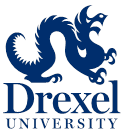 DREXEL UNIVERSITY’S INSTITUTIONAL BIOSAFETY COMMITTEEPERIODIC REPORT FORMProject Title (must exactly match grant title if externally funded)Project Title (must exactly match grant title if externally funded)Project Title (must exactly match grant title if externally funded)Sponsor:Protocol Number:       Protocol Number:       Project Number:       Project Number:       Initial Approval DateAnnual Review DateAnnual Review DateExpiration DatePrincipal Investigator:Lab Location:Indicate whether your study is:a.    Ongoing           b.    Completed          c.    Discontinued        d.    Otherwise ended.If you checked b, c, or d above, then describe the disposition of the biohazardous material:Section I – Biohazard   Please note: all four questions in this section must be answered.1.  Are any pathogens in use on this protocol?       Yes          NoIf yes, list:      2.  Are any human/primate tissues or body fluids in use?      Yes          NoIf yes, list:      3.  Are chemical carcinogens or cytotoxic agents in use on this protocol?      Yes          NoIf yes, list:      4.  Are recombinant or synthetic DNA technologies used on this protocol?       Yes        NoIf yes, list the rDNA in use and the risk group(s):      Section II – Online Safety TrainingComplete this sectionSection II – Online Safety TrainingComplete this sectionSection II – Online Safety TrainingComplete this sectionSection II – Online Safety TrainingComplete this sectionIn the following table, provide the names of Drexel University personnel involved in this study (including the Principal Investigator) and their last date of safety training. All personnel must have completed BioRAFT-based laboratory safety training within the last 12 months. Please note that:Because the PI is responsible for all biosafety aspects of the project, the PI must complete all relevant laboratory training.If the “Shipping Biological Materials” and/or “Recombinant DNA Materials” courses were completed through BioRAFT within the last 12 months, check the appropriate box(es) for each person listed in the table.To complete laboratory safety training, go to https://drexel.bioraft.com and log in using your DrexelOne user ID and password. (Please note: If you are using MS Word on a PC, you will likely need to copy the link directly into your web browser. This is a MS Word issue with no work-around.)In the following table, provide the names of Drexel University personnel involved in this study (including the Principal Investigator) and their last date of safety training. All personnel must have completed BioRAFT-based laboratory safety training within the last 12 months. Please note that:Because the PI is responsible for all biosafety aspects of the project, the PI must complete all relevant laboratory training.If the “Shipping Biological Materials” and/or “Recombinant DNA Materials” courses were completed through BioRAFT within the last 12 months, check the appropriate box(es) for each person listed in the table.To complete laboratory safety training, go to https://drexel.bioraft.com and log in using your DrexelOne user ID and password. (Please note: If you are using MS Word on a PC, you will likely need to copy the link directly into your web browser. This is a MS Word issue with no work-around.)In the following table, provide the names of Drexel University personnel involved in this study (including the Principal Investigator) and their last date of safety training. All personnel must have completed BioRAFT-based laboratory safety training within the last 12 months. Please note that:Because the PI is responsible for all biosafety aspects of the project, the PI must complete all relevant laboratory training.If the “Shipping Biological Materials” and/or “Recombinant DNA Materials” courses were completed through BioRAFT within the last 12 months, check the appropriate box(es) for each person listed in the table.To complete laboratory safety training, go to https://drexel.bioraft.com and log in using your DrexelOne user ID and password. (Please note: If you are using MS Word on a PC, you will likely need to copy the link directly into your web browser. This is a MS Word issue with no work-around.)In the following table, provide the names of Drexel University personnel involved in this study (including the Principal Investigator) and their last date of safety training. All personnel must have completed BioRAFT-based laboratory safety training within the last 12 months. Please note that:Because the PI is responsible for all biosafety aspects of the project, the PI must complete all relevant laboratory training.If the “Shipping Biological Materials” and/or “Recombinant DNA Materials” courses were completed through BioRAFT within the last 12 months, check the appropriate box(es) for each person listed in the table.To complete laboratory safety training, go to https://drexel.bioraft.com and log in using your DrexelOne user ID and password. (Please note: If you are using MS Word on a PC, you will likely need to copy the link directly into your web browser. This is a MS Word issue with no work-around.)PersonnelDate of BioRAFT TrainingrDNA Course CompletedBiohazard Material Shipping Course CompletedSection III – General Questions Complete this sectionSection III – General Questions Complete this sectionSection III – General Questions Complete this sectionSection III – General Questions Complete this sectionSection III – General Questions Complete this sectionSection III – General Questions Complete this section1.	Is there a biological safety cabinet (i.e., tissue culture hood, laminar flow hood) available for use in the laboratory?1.	Is there a biological safety cabinet (i.e., tissue culture hood, laminar flow hood) available for use in the laboratory?1.	Is there a biological safety cabinet (i.e., tissue culture hood, laminar flow hood) available for use in the laboratory?1.	Is there a biological safety cabinet (i.e., tissue culture hood, laminar flow hood) available for use in the laboratory? Yes     No     N/A Yes     No     N/A		Date of last certification	The biological safety cabinet is used with (check all that apply):	The biological safety cabinet is used with (check all that apply):	The biological safety cabinet is used with (check all that apply):Biologicals    Toxic Chemicals    Radioactive materials Biologicals    Toxic Chemicals    Radioactive materials Biologicals    Toxic Chemicals    Radioactive materials 2.	Is there a chemical fume hood available for use in the laboratory?2.	Is there a chemical fume hood available for use in the laboratory?2.	Is there a chemical fume hood available for use in the laboratory?2.	Is there a chemical fume hood available for use in the laboratory? Yes     No      N/A Yes     No      N/A		Date of last certification	The chemical fume hood is used with (check all that apply):	The chemical fume hood is used with (check all that apply):Biologicals    Toxic Chemicals    Radioactive materials Biologicals    Toxic Chemicals    Radioactive materials Biologicals    Toxic Chemicals    Radioactive materials Biologicals    Toxic Chemicals    Radioactive materials 3.	Have you changed location where the work is being performed?3.	Have you changed location where the work is being performed?3.	Have you changed location where the work is being performed?3.	Have you changed location where the work is being performed?3.	Have you changed location where the work is being performed? Yes     No	If yes, describe.	If yes, describe.	If yes, describe.	If yes, describe.	If yes, describe.	If yes, describe.Section IV – rDNA, Pathogenic Organisms or Human/Primate Samples  (If any of these are used on this protocol, complete this section)Section IV – rDNA, Pathogenic Organisms or Human/Primate Samples  (If any of these are used on this protocol, complete this section)Section IV – rDNA, Pathogenic Organisms or Human/Primate Samples  (If any of these are used on this protocol, complete this section)1.	Have there been any significant changes in the use of agents listed in the next column?a. Hosts	 Yes	 Nob. Vectors (i.e., plasmids)	 Yes	 Noc. Cells	 Yes	 Nod. Tissue	 Yes	 Noe. Pathogens	 Yes	 Nof. Recombinant DNA	 Yes	 Noa. Hosts	 Yes	 Nob. Vectors (i.e., plasmids)	 Yes	 Noc. Cells	 Yes	 Nod. Tissue	 Yes	 Noe. Pathogens	 Yes	 Nof. Recombinant DNA	 Yes	 No	If your answer is “yes” to any of (a) to (e) above, describe changes that have been made:	If your answer is “yes” to any of (a) to (e) above, describe changes that have been made:	If your answer is “yes” to any of (a) to (e) above, describe changes that have been made:	If your answer is “yes’ to (f) above, please complete the Recombinant DNA Registration Addendum (Form B).	If your answer is “yes’ to (f) above, please complete the Recombinant DNA Registration Addendum (Form B).	If your answer is “yes’ to (f) above, please complete the Recombinant DNA Registration Addendum (Form B).2.	Are there any special groups of workers in your laboratory at risk of infection or disease from the use of this biohazardous material; e.g. pregnant, immunocompromised, allergic, etc.?  2.	Are there any special groups of workers in your laboratory at risk of infection or disease from the use of this biohazardous material; e.g. pregnant, immunocompromised, allergic, etc.?   Yes	 No	Comments:      	Comments:      	Comments:      3a.	Is health surveillance of laboratory workers necessary?  3a.	If yes, is this being performed?3a.	Is health surveillance of laboratory workers necessary?  3a.	If yes, is this being performed? Yes	 No Yes	 No	Comments:      	Comments:      	Comments:      4. 	Are there any problems with decontamination or disposal of biohazardous wastes?4. 	Are there any problems with decontamination or disposal of biohazardous wastes? Yes	 No	Comments:      	Comments:      	Comments:      5.	Are there any questions or problems or accidents with respect to general laboratory procedures for biohazard containment?5.	Are there any questions or problems or accidents with respect to general laboratory procedures for biohazard containment? Yes	 No	Comment:      	Comment:      	Comment:      6. 	Are all personnel knowledgeable of the emergency plan in the event of spills as outlined in the Lab Safety Manual?6. 	Are all personnel knowledgeable of the emergency plan in the event of spills as outlined in the Lab Safety Manual? Yes	 No	Comment:      	Comment:      	Comment:      7.  	Are adequate spill cleanup materials available?7.  	Are adequate spill cleanup materials available? Yes	 No	Comment:      	Comment:      	Comment:      8.  	Have you informed all personnel performing the research of the hazards involved in the research?8.  	Have you informed all personnel performing the research of the hazards involved in the research? Yes	 No	Comment:      	Comment:      	Comment:      9. 	Are personnel aware what to do if injured or exposed?9. 	Are personnel aware what to do if injured or exposed? Yes	 No	Comment:      	Comment:      	Comment:      10a.		Are human materials involved?10b. 	If yes, are Universal Precautions understood and used by all affected personnel?10a.		Are human materials involved?10b. 	If yes, are Universal Precautions understood and used by all affected personnel? Yes	 No Yes	 No	Comment:      	Comment:      	Comment:      Section V – Chemical Carcinogens and Cytotoxic Agents  (If any of these are used on this protocol, complete this section)Section V – Chemical Carcinogens and Cytotoxic Agents  (If any of these are used on this protocol, complete this section)Section V – Chemical Carcinogens and Cytotoxic Agents  (If any of these are used on this protocol, complete this section)1. 	Have there been any changes in the use of chemical carcinogens and cytotoxic drugs? Yes	 No Yes	 No	If Yes, describe:       	If Yes, describe:       	If Yes, describe:       2. 	Have you informed all laboratory personnel of the risks associated with these agents? Yes	 No Yes	 No	Comment:      	Comment:      	Comment:      3. 	Is the approved amount of hazardous material in the laboratory appropriate for the nature and length of pertinent experiments? Yes	 No Yes	 No	Comment:      	Comment:      	Comment:      4.	Are the approved precautions appropriate for the hazardous material understood and in practice by affected laboratory personnel? Yes	 No Yes	 No	Comment:      	Comment:      	Comment:      5. 	Are there any questions or problems with disposal or decontamination of materials? Yes	 No Yes	 No	Comment:      	Comment:      	Comment:      6.  	Are you using any of the Select Agents?   (Link to Select Agent list) Yes	 No Yes	 No	Comment:      	Comment:      	Comment:      6.  	Can your research be considered Dual Use Research of Concern (DURC)?   (Link to Policy for Institutional DURC Oversight – see page 9 of PDF.)6.  	Can your research be considered Dual Use Research of Concern (DURC)?   (Link to Policy for Institutional DURC Oversight – see page 9 of PDF.) Yes	 No	Comment:      	Comment:      	Comment:      Section IV – Biohazardous Agents in Animals  (If protocol includes administering a biohazard to animals, complete this section)Section IV – Biohazardous Agents in Animals  (If protocol includes administering a biohazard to animals, complete this section)1.	Have there been any changes in the use of hazardous agents in animals? Yes	 No	If Yes, describe:       	If Yes, describe:       2a.	Are laboratory personnel aware of the prophylactic or protective procedures or devices needed for working with hazardous agents in animals?  2b.	Are these in active use? Yes	 No Yes	 No	Comment:      	Comment:      3.	Are there any questions or problems with disposal or decontamination of animal materials or animal related materials? Yes	 No	If yes, describe:      	If yes, describe:      4a	Are there any special procedures required after an accidental direct exposure?     4b.	If so, have you informed personnel about these and are they readily available? Yes	 No Yes	 No	Comment:      	Comment:      5.	Have animal care personnel been trained in hazards associated with this agent(s)? Yes	 No	Comment:      	Comment:      6.	Have there been any laboratory accidents involving biohazardous agents? Yes	 No	If yes, describe each incident below and state whether it was reported:	If yes, describe each incident below and state whether it was reported:Certification of Principal Investigator:  I affirm that, to the best of my knowledge, the information I have provided is complete and accurate. I understand my responsibilities as noted in this form. No changes will be made without prior approval of the Institutional Biosafety Committee.Signature certifies that the principal investigator affirms that this research and the actions of all project personnel involved in conducting the study will conform with the IBC approved protocol and the provisions of the NIH Guidelines for Research Involving Recombinant DNA, the CDC/NIH Biosafety in Microbiological and Biomedical Laboratories Manual, the Federal Select Agent Program Rule, and all associated university policies and procedures. Certification of Principal Investigator:  I affirm that, to the best of my knowledge, the information I have provided is complete and accurate. I understand my responsibilities as noted in this form. No changes will be made without prior approval of the Institutional Biosafety Committee.Signature certifies that the principal investigator affirms that this research and the actions of all project personnel involved in conducting the study will conform with the IBC approved protocol and the provisions of the NIH Guidelines for Research Involving Recombinant DNA, the CDC/NIH Biosafety in Microbiological and Biomedical Laboratories Manual, the Federal Select Agent Program Rule, and all associated university policies and procedures. Certification of Principal Investigator:  I affirm that, to the best of my knowledge, the information I have provided is complete and accurate. I understand my responsibilities as noted in this form. No changes will be made without prior approval of the Institutional Biosafety Committee.Signature certifies that the principal investigator affirms that this research and the actions of all project personnel involved in conducting the study will conform with the IBC approved protocol and the provisions of the NIH Guidelines for Research Involving Recombinant DNA, the CDC/NIH Biosafety in Microbiological and Biomedical Laboratories Manual, the Federal Select Agent Program Rule, and all associated university policies and procedures. Name of the Principal Investigator (typed): Signature:Date: